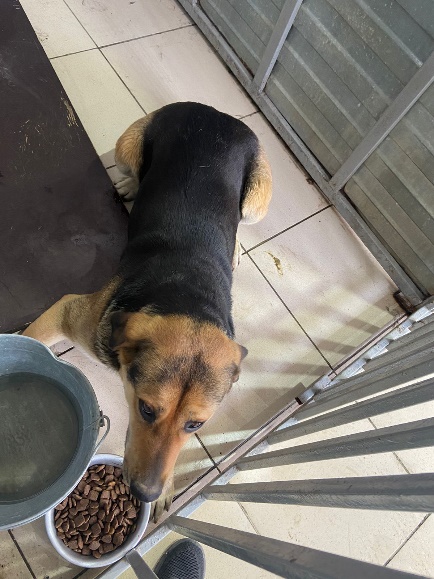 № 321Отловлено: 09.05.2023СОНТ ЧайкаВид: собака.Порода/пол: беспородная, сука.Окрас: черно - рыжий.Возраст: 3 года.Вес: 37 кг.Рост: 53 см. в холке.Приметы: Особенности поведения: СпокойнаяИН: Вакцинация:Стерилизация: 
Вет. паспорт: нет